Lampiran 1KUESIONERPernyataan dibawah ini dalam rangka penelitian skripsi dengan judul :ANALISIS KEPUASAAN KONSUMEN ATAS E-SERVQUAL ONLINE SHOP LAZADAPETUNJUK PENGISIANJawablah pertanyaan yang diajukan dibawah ini dengan benar dan jujur.Berilah tanda () pada salah satu jawaban yang paling benar.Pertanyaan/pernyataan harus dijawab semua.IDENTITAS RESPONDEN Jenis Kelamin	: Laki-Laki 		PerempuanUsia 		: 17-25 tahun	  26-35 tahun  36-45 tahun  39-45 tahun Pekerjaan 		:  Mahasiswa   Pegawai Negeri Sipil   Pegawai Swasta   Wiraswasta   Berapa sering anda membuka aplikasi Lazada dalam seminggu? 2x 3x 4x 5xBarang apa yang anda beli di aplikasi Lazada ? Hijab Baju Celana Sepatu Tas Make up Kuesioner tentang Kepuasaan Konsumen atas E-servqual Lazada. Berdasarkan pengukuran Tingkat Kepentingan (harapan konsumen) dan Tingkat Kinerja (kenyataan yang diterima oleh konsumen).Dibawah ini terdapat pertanyaan-pertanyaan yang berkaitan dengan tingkat kepentingan dan tingkat kinerja atribut menurut anda dengan konsumen atas elektronik service quality pada Lazada. Dimohonkan untuk memberi penilaian dengan memberi tanda () pada pernyataan dibawah ini :Keterangan :Lampiran 2Hasil Jawaban Kuisioner KinerjaHasil Jawaban Kuisioner HarapanLampiran 3Hasil Jawaban Karakteristik RespondenLampiran 4Hasil Jawaban RespondenHasil Persentase Jawaban Responden Berdasarkan KinerjaHasil Persentase Jawaban Responden Berdasarkan HarapanLampiran 5Hasil Uji ValiditasLampiran 6Hasil Uji ReliabilitasHasil Uji Reliabilitas Berdasarkan KinerjaHasil Uji Reliabilitas Berdasarkan HarapanLampiran 7Diagram Kartesius 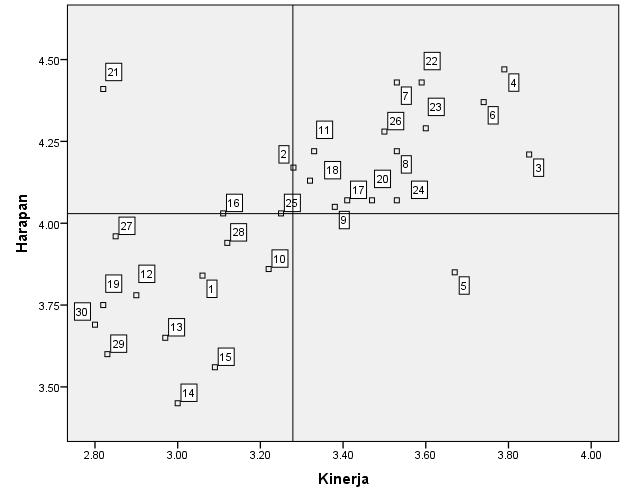 Tingkat KepentinganSkorTingkat KinerjaSkorSangat Penting (SP)5Sangat Puas (SP)5Penting (P)4Puas (P)4Cukup Penting (CP)3Cukup Puas (CP)3Tidak Penting (TP)2Tidak Puas (TP)2Sangat Tidak Penting (STP)1Sangat Tidak Puas (STP)1No. PernyataanKepentinganKepentinganKepentinganKepentinganKepentinganKinerjaKinerjaKinerjaKinerjaKinerjaReliability (keakuratan atas janji yang diberikan)SPPCPTP STPSPPCPTPSTPBarang yang datang sama dengan yang ada di aplikasiPengiriman barang tepat waktuJumlah stok dan deskripsi barang yang dituliskan di aplikasi selalu akurat dengan kenyataannyaKesesuaian transaksi dalam sistem pembayaranMemberikan informasi yang tepat jika terjadi masalahResponsiveness (respon/kecepatan dalam melayani konsumen)Waktu pengiriman produk cepatMenangani permasalahan yang ada dengan segeraKesediaan customer service membantu konsumenMenjawab pertanyaan dari konsumen dengan cepatKecepatan dalam proses transaksiEase of UseLetak kolom search mudah ditemukan Informasi yang ditampilkan sangat jelasAplikasi dapat digunakan kapan saja Barang sudah dikelompokkan sesuai dengan kategori (baju,sepatu,make up dll)Akses fitur yang dapat digunakan dengan mudah Privacy Melindungi data terkait kartu kredit, debit, dan hal yang bersifat pribadiMenjamin keamanan disetiap transaksiTransaksi yang dilakukan dapat dipercaya Informasi data pribadi terlindungiKapasitas teknis yang cukup untuk menjamin bahwa informasi pribadi tidak akan diubah oleh pihak ketiga Information Fitur yang lengkap tersedia di aplikasi Stok barang di aplikasi mudah dilihat Pemesanan dan pembayaran disampaikan dengan jelasMenyediakan pilihan garansi online bagi konsumen yang menginginkanKemudahan dalam menghubungi customer service melalui telepon atau email Aesthetics Font dalam aplikasi mudah untuk dibacaTampilan di aplikasi Lazada mudah dipahami Tampilan pada aplikasi Lazada menarikTampilan konten pada aplikasi Lazada lengkapTampilan konten pada aplikasi Lazada terstruktur NoK1K2K3K4K5K6K7K8K9K10K11K12K13K14K15K16K17K18K19K20K21K22K23K24K25K26K27K28K29K30TOTALK144545545555544444554535545254413224444545535443444545545444524441253345444442424444444441333332333103434444444443333444443434443253310955444444454542222224444444424331076144444445454111114434444442433997144343442422334443443443443544104812224244444422444444444444243310191222424444442244444444443424331001034444444443333334443444444343411011324343331322322244432444442434921222334322121112224333244444143379133343433333424322444334444414339814334434443434333434443443332444105154555554454443444555445555515441311644555544444554445554555555255413517445555555544444355545555551554135184455554444443455555455555525441331933545455352333345454445555354412220445555444433333344434444442444115214445555545443334555555555515551332233445444445433434553555555254412323435454554544334355545555553555132244455454444443445553434444434331202544445444343433344445455554155512126435454553534433354555555552554128274454545535324444545555555535551322823455544444434334454555545354412329334434443434333434443443332434104304555553354443444553445555515441273144444444444444422222222242244498324445443543444541111442233224449933345344242444444334234333233334101343444444433344442242443212322249535544345545222222224344124212224903614444554511111433344443445453410237144333242332443322344344344454983812222444422444412243433344444494391223244442244444323445223344449740344342443331344333344411222222874132443213232224434425533311111482422234311211222435442543223344438543334431334432244444255322224444984433434334333343434535533322444410445455353544344455333245332333344111464453544445444553333443123222441074744535355444235533315534312224310548445553444342555334255333432244112493353423523334543344554343334341075044535244333334434435445434445511551444353454333455333444544544455120523343434453343454444444444444441155343554345433435544454435434445412154445454444342555345344242444441114554445423433334443442444433344411055643554335343335454424554522222210757445543353444454144245545111112102582345524443433441442332423344431005933434334333343412222444422444192604555535443444551223244442244411086144424435545555534434244333334111262345444245453544324232132322241966334444444444242422323112112224386645444455444444333342313344322431056514444554454545433434334333343211066144433244541454455353544344454114671224244443424224453544445444541076812242444444444444535355444435111069344442444444444445253444345524115703244321342444333353423523334249571223431124231322445352443333324877233443133412121144435345433342592733343433441333123343434453343459974455553543343434435343454334325115754452544453424144452544443445251147644555355544142544424234333341410977445353445352544435143353433314109783352423553414444452433534444141067944555244525252323425144434331410480444553455242433334341343333434105813345434453525444553515443444121128243554345534445444424235545251211483445454445354544345242245453514117844445423444444443442424444424221078543554335524343454414254444443311286445543355353534144242544545412112872345524453535341441332445454121048833434333445454412242244434242298893445454444444331221224444444121009044444453344442234424244444422210491334444422222211324432134244223839222222231111443322323112423112264931111444334434223344313341212117794334434522444422334343344133112929522444432244443345555354334323210596224344333344432445254445345222103973334443322444124455535554442121049832234451224344344535344535551210499122434543244433335242355344414100100432344333434434445552445253523109101333344234452524444253455244233105102344455554455424334243445354114113103544454443445433432343455344124111104444355344434425442232445354114106105345455443444424444322344444211105106333545332233424432223355243231931073445452211222224422333553535319210844444411341111123412244535353185109334444332433424332143334454241961102222222224224243422424444442318311111114422332244444224353344422286112334414333233334332243422222211811132244243212322242222213111142316711422442412421222211111243344322270115333424434454232332432522444222941163224243443422242224123224442328411712243433344224422234233334423287118432444522332244333442332244212901193333444112222223223125122432427612034443533311111112243254324423281121544534322334242432342333434212931224444253222242423333422344522229012334533533322224234245355445221297124333525332333344542252443442222961253333243123222214423533444312128112633342534312222334121344344221282127334225333432221333211332232212751283344254343331213413112211213227412934432445434112144121111341111172130333444544544121331121332432242871312222222224221212222212224213426313211112422332212111111122332134256133334424333233331331231333232332811342244143212322212211213212322226313522442412421222122121112421222161136333424434452531333111434453131901373224243443431213222213443431518213812243433344212112222133344312173139432424522333121432211522333121761403333244112222213331114112222226514134441533311111134121133311111163142544524322332111541211322333223791434444553222211114411213222232217314434532533322111134111133322322171145333545332331121331221332333221761463333243123212213311213123212216314733343534312131133222134312322376148334235333431112333221333435221811493344254343321223322214343321318215034432445434112234232145434314190NoH1H2H3H4H5H6H7H8H9H10H11H12H13H14H15H16H17H18H19H20H21H22H23H24H25H26H27H28H29H30TOTALH15455355534545443444455545554441312554454444454444444444545354344125344143334333333343434544424244410244345344344345333443444444433341115444444444444433444544444545222115643444444444543324414444454511110674434443334445443441444342423341068444444443444433334122424444224102944444444434443333412242444422410210434444444444434344344444443333112114325444434434343443244331323229812332544443444433244223432121122891343344444444343324333443333443210314443544344334444444334344343333109155445555555555444554555545443441371654555554455555455544555444454413817545555554555554355445555554444139185455555555555444554455544443451371954444555555554444433554535233312520434444444444444344445554443333117215555555555555555554445554543331392253545555455454435533454444533412723545555554554555455435545454334135243433444434434333334454544443441112545455555554455545544454434333312926555455555555554455435545353433134275554555555555554554455453534441382854545555345554435523455444434312629443344344334434444334344343333106305445555555555443554555535443441353154553555345454434444555455544413132554454444454444444444545354344125334414333433333334343454442424441023443453443443453334434444444333411135444444444444433444544444545222115364344444444454332441444445451111063744344433344454434414443424233410638444444443444433334122424444224102394444444443444333341224244442241024043444444444443434434444444333311241432544443443434344324433132322984233234444344443324422343212112287434334444444434332433344333344321034444354434433444444433434434333310945544555555555544455455554544344137465455555445555545554455544445441384754555555455555435544555555444413948545555555555544455445554444345137495444455555555444443355453523331255043444444444444434444555444333311751555555555555555555444555454333139525355555545545443553345444453341285354555555455455545543554545433413554343544443443433333445454444344113554545555555445554554445443433331295655555555555555445543554535343313557555455555555555455445545353444138585454555534555443552345544443431265944354434433443444433434434333310860544555555555544355455553544344135613445455545554445455355534545441326244454454535434455445444445444412663434545444242444441433343333333104643445444444433344343344344345331116544454444454522244444444444443311566244544444545111434444444445433110673445444342423344434443334445441106833452242444422444444444344443310669334522424444224444444444344433106703445444444433334344444444444341147134452443313232243234444344343498722442234321211223323444434444338773243334433334432433444444443433103744443343443433334433443443344441077545545555454434454455555555554413776555445554444544545555544555554138773554455555544445455555545555541397845544555444434554555555555554413779444535545352333544445555555544127803444455544433334344444444444441178155544455545433355555555555555513982355334544445334535455554554544127834554355454543345455555545545551358433344545444434434334444344343311185455444544343333454555555544555129864554355453534335554555555555541348745544554535344455545555555555513888355534554444343545455553455544129894443343443433334433443443344341069035545555354434454455555555554413591344445554555444545535553454544131924444445453543445544544444544441259343434544424244444143334333333310294344344444443334434334434434533109954445444445452224444444444444331159624454444454511143444444444543311097344544434242334443444333444544110983345224244442244444444434444331069933452242444422444444444434443310610034454444444333343444444444443411410134452443313232243234444344343498102244523432121122332344443444433901032435344333344324334444444434331051044445343443433334433443443344441091054554555545443445445555555555441371065554455544445445455555445555541381073554455555544445455555545555541391084554455544443455455555555555441371094445355453523335444455555555441271103444455544433334344444444444441171115554445554543335555555555555551391123555345444453345354555545545441291134554355454543345455555545545551351143334454544443443433444434434331111154554445443433334545555555445551291164554355453534335554555555555541341174554455453534445554555555555551381183555345544443435454555534555441291194445343443433334433443443344341081203554555535443445445555555555441351213345224244442244444444443444331061223445444444433334344444444444341141233445244331323224323444434434349812424452343212112233234444344443390125243534433334432433444444443433105126444534344343333443344344334444109127455455554544344544555555555544137128555545554444544545555544555554139129355445555554444545555554555554139130455445554444345545555555555544137131444535545352333544445555555544127132344545554443333434444444444444118133555544555454333555555555555555140134355534544445334535455554554544129135455535545454334545555554554555136136333545454444344343344443443433112137455444544343333454555555544555129138455535545353433555455555555554135139455545545353444555455555555555139140355534554444343545455553455544129141444534344343333443344344334434108142355555553544344544555555555544136143455435545454334545555554554555135144333545454444344343344443443433112145455544544343333454555555544555130146455535545353433555455555555554135147455545545353444555455555555555139148355534554444343545455553455544129149444534344343333443344344334434108150355555553544344544555555555544136Jenis_KelaminJenis_KelaminJenis_KelaminJenis_KelaminJenis_KelaminJenis_KelaminFrequencyPercentValid PercentCumulative PercentValidLaki-Laki6140.740.740.7Validperempuan8959.359.3100.0ValidTotal150100.0100.0UsiaUsiaUsiaUsiaUsiaUsiaFrequencyPercentValid PercentCumulative PercentValid17-25 tahun6946.046.046.0Valid26-35 tahun4228.028.074.0Valid36-45  tahun3926.026.0100.0ValidValidTotal150100.0100.0PekerjaanPekerjaanPekerjaanPekerjaanPekerjaanPekerjaanFrequencyPercentValid PercentCumulative PercentValidMahasiswa7046.746.746.7ValidPegawai Negeri Sipil2315.315.362.0ValidPegawai  Swasta3825.325.387.3ValidWiraswasta1912.712.7100.0ValidTotal150100.0100.0Membuka_AplikasiMembuka_AplikasiMembuka_AplikasiMembuka_AplikasiMembuka_AplikasiMembuka_AplikasiFrequencyPercentValid PercentCumulative PercentValid2x3120.720.720.7Valid3x3624.024.044.7Valid4x4932.732.777.3Valid5x3422.722.7100.0ValidTotal150100.0100.0Barang_DibeliBarang_DibeliBarang_DibeliBarang_DibeliBarang_DibeliBarang_DibeliFrequencyPercentValid PercentCumulative PercentValidHijab2114.014.014.0ValidMake up4731.331.345.3ValidBaju3322.022.067.3ValidCelana2818.718.786.0ValidSepatu138.78.794.7ValidTas85.35.3100.0ValidTotal150100.0100.0K1K1K1K1K1K1FrequencyPercentValid PercentCumulative PercentValid11812.012.012.0Valid21510.010.022.0Valid36342.042.064.0Valid44832.032.096.0Valid564.04.0100.0ValidTotal150100.0100.0K2K2K2K2K2K2FrequencyPercentValid PercentCumulative PercentValid132.02.02.0Valid22718.018.020.0Valid35033.333.353.3Valid46543.343.396.7Valid553.33.3100.0ValidTotal150100.0100.0K3K3K3K3K3K3FrequencyPercentValid PercentCumulative PercentValid132.02.02.0Valid21812.012.014.0Valid31711.311.325.3Valid47348.748.774.0Valid53926.026.0100.0ValidTotal150100.0100.0K4K4K4K4K4K4FrequencyPercentValid PercentCumulative PercentValid132.02.02.0Valid2117.37.39.3Valid33422.722.732.0Valid46845.345.377.3Valid53422.722.7100.0ValidTotal150100.0100.0K5K5K5K5K5K5FrequencyPercentValid PercentCumulative PercentValid132.02.02.0Valid23020.020.022.0Valid31912.712.734.7Valid46040.040.074.7Valid53825.325.3100.0ValidTotal150100.0100.0K6K6K6K6K6K6FrequencyPercentValid PercentCumulative PercentValid142.72.72.7Valid21711.311.314.0Valid32718.018.032.0Valid46845.345.377.3Valid53422.722.7100.0ValidTotal150100.0100.0K7K7K7K7K7K7FrequencyPercentValid PercentCumulative PercentValid174.74.74.7Valid2117.37.312.0Valid35134.034.046.0Valid45738.038.084.0Valid52416.016.0100.0ValidTotal150100.0100.0K8K8K8K8K8K8FrequencyPercentValid PercentCumulative PercentValid174.74.74.7Valid22114.014.018.7Valid33221.321.340.0Valid46543.343.383.3Valid52516.716.7100.0ValidTotal150100.0100.0K9K9K9K9K9K9FrequencyPercentValid PercentCumulative PercentValid196.06.06.0Valid22516.716.722.7Valid33926.026.048.7Valid45436.036.084.7Valid52315.315.3100.0ValidTotal150100.0100.0K10K10K10K10K10K10FrequencyPercentValid PercentCumulative PercentValid1106.76.76.7Valid22617.317.324.0Valid34731.331.355.3Valid45536.736.792.0Valid5128.08.0100.0ValidTotal150100.0100.0K11K11K11K11K11K11FrequencyPercentValid PercentCumulative PercentValid185.35.35.3Valid22617.317.322.7Valid34127.327.350.0Valid45838.738.788.7Valid51711.311.3100.0ValidTotal150100.0100.0K12K12K12K12K12K12FrequencyPercentValid PercentCumulative PercentValid11912.712.712.7Valid24328.728.741.3Valid32818.718.760.0Valid45436.036.096.0Valid564.04.0100.0ValidTotal150100.0100.0K13K13K13K13K13K13FrequencyPercentValid PercentCumulative PercentValid12114.014.014.0Valid22718.018.032.0Valid33120.720.752.7Valid45738.038.090.7Valid5149.39.3100.0ValidTotal150100.0100.0K14K14K14K14K14K14FrequencyPercentValid PercentCumulative PercentValid11510.010.010.0Valid24429.329.339.3Valid33322.022.061.3Valid44228.028.089.3Valid51610.710.7100.0ValidTotal150100.0100.0K15K15K15K15K15K15FrequencyPercentValid PercentCumulative PercentValid12718.018.018.0Valid22315.315.333.3Valid32214.714.748.0Valid46543.343.391.3Valid5138.78.7100.0ValidTotal150100.0100.0K16K16K16K16K16K16FrequencyPercentValid PercentCumulative PercentValid11510.010.010.0Valid21711.311.321.3Valid36140.740.762.0Valid45033.333.395.3Valid574.74.7100.0ValidTotal150100.0100.0K17K17K17K17K17K17FrequencyPercentValid PercentCumulative PercentValid142.72.72.7Valid22416.016.018.7Valid34429.329.348.0Valid46342.042.090.0Valid51510.010.0100.0ValidTotal150100.0100.0K18K18K18K18K18K18FrequencyPercentValid PercentCumulative PercentValid11610.710.710.7Valid23422.722.733.3Valid31610.710.744.0Valid45436.036.080.0Valid53020.020.0100.0ValidTotal150100.0100.0K19K19K19K19K19K19FrequencyPercentValid PercentCumulative PercentValid11711.311.311.3Valid25436.036.047.3Valid33523.323.370.7Valid42718.018.088.7Valid51711.311.3100.0ValidTotal150100.0100.0K20K20K20K20K20K20FrequencyPercentValid PercentCumulative PercentValid11510.010.010.0Valid22114.014.024.0Valid32315.315.339.3Valid46040.040.079.3Valid53120.720.7100.0ValidTotal150100.0100.0K21K21K21K21K21K21FrequencyPercentValid PercentCumulative PercentValid13322.022.022.0Valid23322.022.044.0Valid33120.720.764.7Valid43422.722.787.3Valid51912.712.7100.0ValidTotal150100.0100.0K22K22K22K22K22K22FrequencyPercentValid PercentCumulative PercentValid174.74.74.7Valid2106.76.711.3Valid35134.034.045.3Valid45234.734.780.0Valid53020.020.0100.0ValidTotal150100.0100.0K23K23K23K23K23K23FrequencyPercentValid PercentCumulative PercentValid174.74.74.7Valid22013.313.318.0Valid33020.020.038.0Valid46241.341.379.3Valid53120.720.7100.0ValidTotal150100.0100.0K24K24K24K24K24K24FrequencyPercentValid PercentCumulative PercentValid174.74.74.7Valid22315.315.320.0Valid33523.323.343.3Valid45436.036.079.3Valid53120.720.7100.0ValidTotal150100.0100.0K25K25K25K25K25K25FrequencyPercentValid PercentCumulative PercentValid1106.76.76.7Valid22516.716.723.3Valid34932.732.756.0Valid45033.333.389.3Valid51610.710.7100.0ValidTotal150100.0100.0K26K26K26K26K26K26FrequencyPercentValid PercentCumulative PercentValid174.74.74.7Valid22214.714.719.3Valid33724.724.744.0Valid45738.038.082.0Valid52718.018.0100.0ValidTotal150100.0100.0K27K27K27K27K27K27FrequencyPercentValid PercentCumulative PercentValid11812.012.012.0Valid24328.728.740.7Valid33825.325.366.0Valid44530.030.096.0Valid564.04.0100.0ValidTotal150100.0100.0K28K28K28K28K28K28FrequencyPercentValid PercentCumulative PercentValid11510.010.010.0Valid24932.732.742.7Valid3149.39.352.0Valid44731.331.383.3Valid52516.716.7100.0ValidTotal150100.0100.0K29K29K29K29K29K29FrequencyPercentValid PercentCumulative PercentValid12919.319.319.3Valid23624.024.043.3Valid33120.720.764.0Valid43926.026.090.0Valid51510.010.0100.0ValidTotal150100.0100.0K30K30K30K30K30K30FrequencyPercentValid PercentCumulative PercentValid13020.020.020.0Valid24026.726.746.7Valid32013.313.360.0Valid45033.333.393.3Valid5106.76.7100.0ValidTotal150100.0100.0H1H1H1H1H1H1FrequencyPercentValid PercentCumulative PercentValid285.35.35.3Valid34228.028.033.3Valid46644.044.077.3Valid53422.722.7100.0ValidTotal150100.0100.0H2H2H2H2H2H2FrequencyPercentValid PercentCumulative PercentValid32718.018.018.0Valid47147.347.365.3Valid55234.734.7100.0ValidTotal150100.0100.0H3H3H3H3H3H3FrequencyPercentValid PercentCumulative PercentValid21.7.7.7Valid396.06.06.7Valid45939.339.346.0Valid58154.054.0100.0ValidTotal150100.0100.0H4H4H4H4H4H4FrequencyPercentValid PercentCumulative PercentValid121.31.31.3Valid242.72.74.0Valid31711.311.315.3Valid46543.343.358.7Valid56241.341.3100.0ValidTotal150100.0100.0H5H5H5H5H5H5FrequencyPercentValid PercentCumulative PercentValid2117.37.37.3Valid33422.722.730.0Valid47248.048.078.0Valid53322.022.0100.0ValidTotal150100.0100.0H6H6H6H6H6H6FrequencyPercentValid PercentCumulative PercentValid253.33.33.3Valid353.33.36.7Valid47046.746.753.3Valid57046.746.7100.0ValidTotal150100.0100.0H7H7H7H7H7H7FrequencyPercentValid PercentCumulative PercentValid31510.010.010.0Valid45536.736.746.7Valid58053.353.3100.0ValidTotal150100.0100.0H8H8H8H8H8H8FrequencyPercentValid PercentCumulative PercentValid253.33.33.3Valid31510.010.013.3Valid47248.048.061.3Valid55838.738.7100.0ValidTotal150100.0100.0H9H9H9H9H9H9FrequencyPercentValid PercentCumulative PercentValid232.02.02.0Valid32617.317.319.3Valid48254.754.774.0Valid53926.026.0100.0ValidTotal150100.0100.0H10H10H10H10H10H10FrequencyPercentValid PercentCumulative PercentValid164.04.04.0Valid242.72.76.7Valid33523.323.330.0Valid46543.343.373.3Valid54026.726.7100.0ValidTotal150100.0100.0H11H11H11H11H11H11FrequencyPercentValid PercentCumulative PercentValid232.02.02.0Valid3149.39.311.3Valid48053.353.364.7Valid55335.335.3100.0ValidTotal150100.0100.0H12H12H12H12H12H12FrequencyPercentValid PercentCumulative PercentValid132.02.02.0Valid2106.76.78.7Valid33523.323.332.0Valid47147.347.379.3Valid53120.720.7100.0ValidTotal150100.0100.0H13H13H13H13H13H13FrequencyPercentValid PercentCumulative PercentValid153.33.33.3Valid274.74.78.0Valid35939.339.347.3Valid44429.329.376.7Valid53523.323.3100.0ValidTotal150100.0100.0H14H14H14H14H14H14FrequencyPercentValid PercentCumulative PercentValid121.31.31.3Valid2138.78.710.0Valid36543.343.353.3Valid45637.337.390.7Valid5149.39.3100.0ValidTotal150100.0100.0H15H15H15H15H15H15FrequencyPercentValid PercentCumulative PercentValid121.31.31.3Valid2117.37.38.7Valid34932.732.741.3Valid47751.351.392.7Valid5117.37.3100.0ValidTotal150100.0100.0H16H16H16H16H16H16FrequencyPercentValid PercentCumulative PercentValid264.04.04.0Valid33322.022.026.0Valid46241.341.367.3Valid54932.732.7100.0ValidTotal150100.0100.0H17H17H17H17H17H17FrequencyPercentValid PercentCumulative PercentValid33020.020.020.0Valid47952.752.772.7Valid54127.327.3100.0ValidTotal150100.0100.0H18H18H18H18H18H18FrequencyPercentValid PercentCumulative PercentValid121.31.31.3Valid264.04.05.3Valid32013.313.318.7Valid46543.343.362.0Valid55738.038.0100.0ValidTotal150100.0100.0H19H19H19H19H19H19FrequencyPercentValid PercentCumulative PercentValid185.35.35.3Valid242.72.78.0Valid33724.724.732.7Valid47046.746.779.3Valid53120.720.7100.0ValidTotal150100.0100.0H20H20H20H20H20H20FrequencyPercentValid PercentCumulative PercentValid285.35.35.3Valid32214.714.720.0Valid47248.048.068.0Valid54832.032.0100.0ValidTotal150100.0100.0H21H21H21H21H21H21FrequencyPercentValid PercentCumulative PercentValid242.72.72.7Valid342.72.75.3Valid46946.046.051.3Valid57348.748.7100.0ValidTotal150100.0100.0H22H22H22H22H22H22FrequencyPercentValid PercentCumulative PercentValid31510.010.010.0Valid45637.337.347.3Valid57952.752.7100.0ValidTotal150100.0100.0H23H23H23H23H23H23FrequencyPercentValid PercentCumulative PercentValid242.72.72.7Valid3128.08.010.7Valid47046.746.757.3Valid56442.742.7100.0ValidTotal150100.0100.0H24H24H24H24H24H24FrequencyPercentValid PercentCumulative PercentValid221.31.31.3Valid32818.718.720.0Valid47852.052.072.0Valid54228.028.0100.0ValidTotal150100.0100.0H25H25H25H25H25H25FrequencyPercentValid PercentCumulative PercentValid142.72.72.7Valid242.72.75.3Valid32818.718.724.0Valid46140.740.764.7Valid55335.335.3100.0ValidTotal150100.0100.0H26H26H26H26H26H26FrequencyPercentValid PercentCumulative PercentValid221.31.31.3Valid31510.010.011.3Valid47248.048.059.3Valid56140.740.7100.0ValidTotal150100.0100.0H27H27H27H27H27H27FrequencyPercentValid PercentCumulative PercentValid121.31.31.3Valid285.35.36.7Valid32818.718.725.3Valid46845.345.370.7Valid54429.329.3100.0ValidTotal150100.0100.0H28H28H28H28H28H28FrequencyPercentValid PercentCumulative PercentValid142.72.72.7Valid264.04.06.7Valid33825.325.332.0Valid44932.732.764.7Valid55335.335.3100.0ValidTotal150100.0100.0H29H29H29H29H29H29FrequencyPercentValid PercentCumulative PercentValid121.31.31.3Valid2106.76.78.0Valid35939.339.347.3Valid45436.036.083.3Valid52516.716.7100.0ValidTotal150100.0100.0H30H30H30H30H30H30FrequencyPercentValid PercentCumulative PercentValid121.31.31.3Valid285.35.36.7Valid34127.327.334.0Valid48254.754.788.7Valid51711.311.3100.0ValidTotal150100.0100.0K1K2K3K4K5K6K7K8K9K10K11K12K13K14K15K16K17K18K19K20K21K22K23K23K23K23K23K24K25K26K27K28K29K30TOTAL_KK1Pearson Correlation1.530**.700**.659**.461**.674**.300.327*.269.379*.218.289.511**.546**.205.208.398*.300.385*.362*.312*.333*.410*.443**.473**.354*.121.275.275.477**.477**.437**.437**.640**.640**K1Sig. (1-tailed).001.000.000.005.000.053.039.076.020.123.060.002.001.138.135.015.054.018.025.046.036.012.007.004.027.263.071.071.004.004.008.008.000.000K1N3030303030303030303030303030303030303030303030303030303030303030303030K2Pearson Correlation.530**1.647**.716**.370*.724**.239.260.512**.362*.292.312*.320*.558**.290.293.148.283.312*.229.244.170.227.217.349*.217.326*.294.294.301.301.238.238.575**.575**Sig. (1-tailed).001.000.000.022.000.101.083.002.025.059.047.042.001.060.058.218.065.047.112.097.185.114.125.029.125.039.057.057.053.053.102.102.000.000N3030303030303030303030303030303030303030303030303030303030303030303030K3Pearson Correlation.700**.647**1.771**.481**.790**.329*.363*.197.424**.041.199.624**.658**.237.190.380*.432**.456**.176.220.210.406*.371*.474**.371*.254.364*.364*.491**.491**.407*.407*.644**.644**K3Sig. (1-tailed).000.000.000.004.000.038.024.149.010.414.146.000.000.103.158.019.009.006.176.121.133.013.022.004.022.088.024.024.003.003.013.013.000.000K3N3030303030303030303030303030303030303030303030303030303030303030303030K4Pearson Correlation.659**.716**.771**1.486**.978**.289.279.456**.349*.261.409*.380*.637**.211.239.292.500**.431**.190.389*.409*.469**.437**.454**.380*.464**.390*.390*.470**.470**.386*.386*.710**.710**K4Sig. (1-tailed).000.000.000.003.000.060.068.006.029.081.012.019.000.131.101.059.002.009.157.017.012.005.008.006.019.005.017.017.004.004.018.018.000.000K4N3030303030303030303030303030303030303030303030303030303030303030303030K5Pearson Correlation.461**.370*.481**.486**1.509**.402*.431**.329*.494**.272.238.357*.477**.362*.144.616**.476**.741**.365*.677**.608**.765**.874**.814**.874**.544**.671**.671**.716**.716**.536**.536**.790**.790**K5Sig. (1-tailed).005.022.004.003.002.014.009.038.003.073.102.026.004.025.223.000.004.000.024.000.000.000.000.000.000.001.000.000.000.000.001.001.000.000K5N3030303030303030303030303030303030303030303030303030303030303030303030K6Pearson Correlation.674**.724**.790**.978**.509**1.279.324*.497**.392*.315*.461**.417*.666**.235.257.279.534**.460**.192.422*.320*.498**.465**.429**.409*.441**.416*.416*.468**.468**.388*.388*.735**.735**K6Sig. (1-tailed).000.000.000.000.002.067.041.003.016.045.005.011.000.106.085.068.001.005.155.010.042.003.005.009.012.007.011.011.005.005.017.017.000.000K6N3030303030303030303030303030303030303030303030303030303030303030303030K7Pearson Correlation.300.239.329*.289.402*.2791.967**.308*.932**.247.419*.348*.288.351*.323*.297.251.578**.618**.577**.327*.363*.304.322*.374*.406*.349*.349*.588**.588**.488**.488**.638**.638**K7Sig. (1-tailed).053.101.038.060.014.067.000.049.000.094.011.030.061.029.041.055.090.000.000.000.039.024.051.041.021.013.030.030.000.000.003.003.000.000K7N3030303030303030303030303030303030303030303030303030303030303030303030K8Pearson Correlation.327*.260.363*.279.431**.324*.967**1.360*.967**.312*.482**.393*.331*.376*.341*.280.298.608**.607**.610**.220.401*.341*.294.409*.378*.381*.381*.581**.581**.486**.486**.668**.668**K8Sig. (1-tailed).039.083.024.068.009.041.000.025.000.047.004.016.037.020.033.067.055.000.000.000.122.014.033.057.012.020.019.019.000.000.003.003.000.000K8N3030303030303030303030303030303030303030303030303030303030303030303030K9Pearson Correlation.269.512**.197.456**.329*.497**.308*.360*1.441**.838**.663**.015.176.225.087-.066.412*.393*.038.663**.189.397*.440**.281.352*.452**.328*.328*.158.158.000.000.554**.554**K9Sig. (1-tailed).076.002.149.006.038.003.049.025.007.000.000.469.176.116.324.365.012.016.421.000.158.015.007.067.028.006.038.038.202.202.500.500.001.001K9N3030303030303030303030303030303030303030303030303030303030303030303030K10Pearson Correlation.379*.362*.424**.349*.494**.392*.932**.967**.441**1.351*.527**.409*.399*.428**.385*.337*.368*.684**.642**.640**.281.469**.403*.361*.474**.452**.442**.442**.618**.618**.521**.521**.747**.747**K10Sig. (1-tailed).020.025.010.029.003.016.000.000.007.029.001.012.014.009.018.034.023.000.000.000.066.004.014.025.004.006.007.007.000.000.002.002.000.000K10N3030303030303030303030303030303030303030303030303030303030303030303030K11Pearson Correlation.218.292.041.261.272.315*.247.312*.838**.351*1.676**.020.083.134-.036-.162.383*.385*.077.620**.259.331*.385*.198.385*.227.209.209.108.108-.026-.026.450**.450**K11Sig. (1-tailed).123.059.414.081.073.045.094.047.000.029.000.458.331.239.424.196.018.018.342.000.084.037.018.147.018.114.134.134.285.285.445.445.006.006K11N3030303030303030303030303030303030303030303030303030303030303030303030K12Pearson Correlation.289.312*.199.409*.238.461**.419*.482**.663**.527**.676**1.236.303.363*.357*.006.495**.427**.373*.462**.186.301.277.078.225.273.161.161.272.272.104.104.560**.560**K12Sig. (1-tailed).060.047.146.012.102.005.011.004.000.001.000.105.052.024.026.486.003.009.021.005.163.053.070.341.116.072.198.198.073.073.292.292.001.001K12N3030303030303030303030303030303030303030303030303030303030303030303030K13Pearson Correlation.511**.320*.624**.380*.357*.417*.348*.393*.015.409*.020.2361.736**.439**.369*.548**.443**.496**.313*.235.164.326*.266.278.266.046.319*.319*.521**.521**.386*.386*.569**.569**K13Sig. (1-tailed).002.042.000.019.026.011.030.016.469.012.458.105.000.008.022.001.007.003.046.106.194.039.078.069.078.405.043.043.002.002.018.018.001.001K13N3030303030303030303030303030303030303030303030303030303030303030303030K14Pearson Correlation.546**.558**.658**.637**.477**.666**.288.331*.176.399*.083.303.736**1.687**.635**.679**.542**.501**.407*.252.297.390*.335*.300.395*.190.368*.368*.461**.461**.368*.368*.702**.702**K14Sig. (1-tailed).001.001.000.000.004.000.061.037.176.014.331.052.000.000.000.000.001.002.013.090.055.017.035.053.015.157.023.023.005.005.023.023.000.000K14N3030303030303030303030303030303030303030303030303030303030303030303030K15Pearson Correlation.205.290.237.211.362*.235.351*.376*.225.428**.134.363*.439**.687**1.821**.659**.532**.412*.357*.323*.195.289.236.228.291.139.372*.372*.335*.335*.229.229.565**.565**K15Sig. (1-tailed).138.060.103.131.025.106.029.020.116.009.239.024.008.000.000.000.001.012.026.041.150.061.105.113.060.232.021.021.035.035.111.111.001.001K15N3030303030303030303030303030303030303030303030303030303030303030303030K16Pearson Correlation.208.293.190.239.144.257.323*.341*.087.385*-.036.357*.369*.635**.821**1.568**.422*.201.523**.138.074.190.069.067.069.094.257.257.248.248.246.246.457**.457**K16Sig. (1-tailed).135.058.158.101.223.085.041.033.324.018.424.026.022.000.000.001.010.143.002.233.348.157.359.362.359.311.085.085.093.093.095.095.006.006K16N3030303030303030303030303030303030303030303030303030303030303030303030K17Pearson Correlation.398*.148.380*.292.616**.279.297.280-.066.337*-.162.006.548**.679**.659**.568**1.559**.467**.411*.289.458**.500**.527**.560**.579**.205.476**.476**.543**.543**.439**.439**.605**.605**K17Sig. (1-tailed).015.218.019.059.000.068.055.067.365.034.196.486.001.000.000.001.001.005.012.061.005.002.001.001.000.139.004.004.001.001.008.008.000.000K17N3030303030303030303030303030303030303030303030303030303030303030303030K18Pearson Correlation.300.283.432**.500**.476**.534**.251.298.412*.368*.383*.495**.443**.542**.532**.422*.559**1.513**.117.433**.365*.544**.543**.447**.475**.256.422*.422*.427**.427**.373*.373*.670**.670**K18Sig. (1-tailed).054.065.009.002.004.001.090.055.012.023.018.003.007.001.001.010.001.002.270.008.024.001.001.007.004.086.010.010.009.009.021.021.000.000K18N3030303030303030303030303030303030303030303030303030303030303030303030K19Pearson Correlation.385*.312*.456**.431**.741**.460**.578**.608**.393*.684**.385*.427**.496**.501**.412*.201.467**.513**1.436**.730**.588**.762**.702**.626**.780**.670**.679**.679**.701**.701**.600**.600**.823**.823**K19Sig. (1-tailed).018.047.006.009.000.005.000.000.016.000.018.009.003.002.012.143.005.002.008.000.000.000.000.000.000.000.000.000.000.000.000.000.000.000K19N3030303030303030303030303030303030303030303030303030303030303030303030K20Pearson Correlation.362*.229.176.190.365*.192.618**.607**.038.642**.077.373*.313*.407*.357*.523**.411*.117.436**1.338*.473**.394*.293.286.366*.361*.319*.319*.625**.625**.523**.523**.559**.559**K20Sig. (1-tailed).025.112.176.157.024.155.000.000.421.000.342.021.046.013.026.002.012.270.008.034.004.016.058.063.023.025.043.043.000.000.002.002.001.001K20N3030303030303030303030303030303030303030303030303030303030303030303030K21Pearson Correlation.312*.244.220.389*.677**.422*.577**.610**.663**.640**.620**.462**.235.252.323*.138.289.433**.730**.338*1.581**.803**.771**.644**.725**.701**.747**.747**.651**.651**.491**.491**.781**.781**K21Sig. (1-tailed).046.097.121.017.000.010.000.000.000.000.000.005.106.090.041.233.061.008.000.034.000.000.000.000.000.000.000.000.000.000.003.003.000.000K21N3030303030303030303030303030303030303030303030303030303030303030303030K22Pearson Correlation.333*.170.210.409*.608**.320*.327*.220.189.281.259.186.164.297.195.074.458**.365*.588**.473**.581**1.704**.636**.704**.709**.589**.547**.547**.703**.703**.618**.618**.624**.624**K22Sig. (1-tailed).036.185.133.012.000.042.039.122.158.066.084.163.194.055.150.348.005.024.000.004.000.000.000.000.000.000.001.001.000.000.000.000.000.000K22N3030303030303030303030303030303030303030303030303030303030303030303030K23Pearson Correlation.410*.227.406*.469**.765**.498**.363*.401*.397*.469**.331*.301.326*.390*.289.190.500**.544**.762**.394*.803**.704**1.910**.837**.825**.712**.901**.901**.779**.779**.671**.671**.809**.809**K23Sig. (1-tailed).012.114.013.005.000.003.024.014.015.004.037.053.039.017.061.157.002.001.000.016.000.000.000.000.000.000.000.000.000.000.000.000.000.000K23N3030303030303030303030303030303030303030303030303030303030303030303030K24Pearson Correlation.443**.217.371*.437**.874**.465**.304.341*.440**.403*.385*.277.266.335*.236.069.527**.543**.702**.293.771**.636**.910**1.865**.864**.619**.762**.762**.653**.653**.499**.499**.761**.761**K24Sig. (1-tailed).007.125.022.008.000.005.051.033.007.014.018.070.078.035.105.359.001.001.000.058.000.000.000.000.000.000.000.000.000.000.002.002.000.000K24N3030303030303030303030303030303030303030303030303030303030303030303030K25Pearson Correlation.473**.349*.474**.454**.814**.429**.322*.294.281.361*.198.078.278.300.228.067.560**.447**.626**.286.644**.704**.837**.865**1.795**.597**.784**.784**.714**.714**.565**.565**.720**.720**K25Sig. (1-tailed).004.029.004.006.000.009.041.057.067.025.147.341.069.053.113.362.001.007.000.063.000.000.000.000.000.000.000.000.000.000.001.001.000.000K25N3030303030303030303030303030303030303030303030303030303030303030303030K26Pearson Correlation.354*.217.371*.380*.874**.409*.374*.409*.352*.474**.385*.225.266.395*.291.069.579**.475**.780**.366*.725**.709**.825**.864**.795**1.619**.678**.678**.653**.653**.499**.499**.752**.752**K26Sig. (1-tailed).027.125.022.019.000.012.021.012.028.004.018.116.078.015.060.359.000.004.000.023.000.000.000.000.000.000.000.000.000.000.002.002.000.000K26N3030303030303030303030303030303030303030303030303030303030303030303030K27Pearson Correlation.121.326*.254.464**.544**.441**.406*.378*.452**.452**.227.273.046.190.139.094.205.256.670**.361*.701**.589**.712**.619**.597**.619**1.666**.666**.588**.588**.405*.405*.619**.619**K27Sig. (1-tailed).263.039.088.005.001.007.013.020.006.006.114.072.405.157.232.311.139.086.000.025.000.000.000.000.000.000.000.000.000.000.013.013.000.000K27N3030303030303030303030303030303030303030303030303030303030303030303030K28Pearson Correlation.275.294.364*.390*.671**.416*.349*.381*.328*.442**.209.161.319*.368*.372*.257.476**.422*.679**.319*.747**.547**.901**.762**.784**.678**.666**11.723**.723**.605**.605**.724**.724**K28Sig. (1-tailed).071.057.024.017.000.011.030.019.038.007.134.198.043.023.021.085.004.010.000.043.000.001.000.000.000.000.000.000.000.000.000.000.000K28N3030303030303030303030303030303030303030303030303030303030303030303030K29Pearson Correlation.477**.301.491**.470**.716**.468**.588**.581**.158.618**.108.272.521**.461**.335*.248.543**.427**.701**.625**.651**.703**.779**.653**.714**.653**.588**.723**.723**11.818**.818**.797**.797**K29Sig. (1-tailed).004.053.003.004.000.005.000.000.202.000.285.073.002.005.035.093.001.009.000.000.000.000.000.000.000.000.000.000.000.000.000.000.000K29N3030303030303030303030303030303030303030303030303030303030303030303030K30Pearson Correlation.437**.238.407*.386*.536**.388*.488**.486**.000.521**-.026.104.386*.368*.229.246.439**.373*.600**.523**.491**.618**.671**.499**.565**.499**.405*.605**.605**.818**.818**11.638**.638**K30Sig. (1-tailed).008.102.013.018.001.017.003.003.500.002.445.292.018.023.111.095.008.021.000.002.003.000.000.002.001.002.013.000.000.000.000.000.000K30N3030303030303030303030303030303030303030303030303030303030303030303030TOTAL_KPearson Correlation.640**.575**.644**.710**.790**.735**.638**.668**.554**.747**.450**.560**.569**.702**.565**.457**.605**.670**.823**.559**.781**.624**.809**.761**.720**.752**.619**.724**.724**.797**.797**.638**.638**11TOTAL_KSig. (1-tailed).000.000.000.000.000.000.000.000.001.000.006.001.001.000.001.006.000.000.000.001.000.000.000.000.000.000.000.000.000.000.000.000.000TOTAL_KN3030303030303030303030303030303030303030303030303030303030303030303030CorrelationsH1H2H3H4H5H6H7H8H9H10H11H12H13H14H15H16H17H18H19H20H21H22H23H24H25H26H27H28H29H30TOTAL_HH1Pearson Correlation1.436**.730**.686**.588**.762**.702**.686**.523**.626**.780**.670**.679**.701**.600**.488**.706**.732**.385*.312*.456**.741**.460**.578**.393*.684**.385*.496**.501**.412*.855**H1Sig. (1-tailed).008.000.000.000.000.000.000.002.000.000.000.000.000.000.003.000.000.018.047.006.000.005.000.016.000.018.003.002.012.000H1N30303030303030303030303030303030303030303030303030303030303030H2Pearson Correlation.436**1.338*.388*.473**.394*.293.432**.421*.286.366*.361*.319*.625**.523**.694**.286.430**.362*.229.176.365*.192.618**.038.642**.077.313*.407*.357*.560**H2Sig. (1-tailed).008.034.017.004.016.058.009.010.063.023.025.043.000.002.000.063.009.025.112.176.024.155.000.421.000.342.046.013.026.001H2N30303030303030303030303030303030303030303030303030303030303030H3Pearson Correlation.730**.338*1.610**.581**.803**.771**.574**.487**.644**.725**.701**.747**.651**.491**.292.644**.633**.312*.244.220.677**.422*.577**.663**.640**.620**.235.252.323*.805**H3Sig. (1-tailed).000.034.000.000.000.000.000.003.000.000.000.000.000.003.059.000.000.046.097.121.000.010.000.000.000.000.106.090.041.000H3N30303030303030303030303030303030303030303030303030303030303030H4Pearson Correlation.686**.388*.610**1.513**.656**.681**.622**.456**.644**.681**.521**.550**.643**.486**.357*.574**.639**.371*.497**.363*.739**.435**.336*.536**.469**.456**.336*.390*.376*.774**H4Sig. (1-tailed).000.017.000.002.000.000.000.006.000.000.002.001.000.003.026.000.000.022.003.024.000.008.035.001.004.006.035.017.020.000H4N30303030303030303030303030303030303030303030303030303030303030H5Pearson Correlation.588**.473**.581**.513**1.704**.636**.622**.562**.704**.709**.589**.547**.703**.618**.382*.780**.746**.333*.170.210.608**.320*.327*.189.281.259.164.297.195.694**H5Sig. (1-tailed).000.004.000.002.000.000.000.001.000.000.000.001.000.000.019.000.000.036.185.133.000.042.039.158.066.084.194.055.150.000H5N30303030303030303030303030303030303030303030303030303030303030H6Pearson Correlation.762**.394*.803**.656**.704**1.910**.812**.572**.837**.825**.712**.901**.779**.671**.342*.837**.767**.410*.227.406*.765**.498**.363*.397*.469**.331*.326*.390*.289.859**H6Sig. (1-tailed).000.016.000.000.000.000.000.000.000.000.000.000.000.000.032.000.000.012.114.013.000.003.024.015.004.037.039.017.061.000H6N30303030303030303030303030303030303030303030303030303030303030H7Pearson Correlation.702**.293.771**.681**.636**.910**1.815**.522**.865**.864**.619**.762**.653**.499**.230.725**.693**.443**.217.371*.874**.465**.304.440**.403*.385*.266.335*.236.808**H7Sig. (1-tailed).000.058.000.000.000.000.000.002.000.000.000.000.000.002.111.000.000.007.125.022.000.005.051.007.014.018.078.035.105.000H7N30303030303030303030303030303030303030303030303030303030303030H8Pearson Correlation.686**.432**.574**.622**.622**.812**.815**1.528**.654**.736**.531**.539**.626**.592**.307*.654**.678**.450**.146.411*.702**.469**.346*.326*.455**.306.240.379*.187.748**H8Sig. (1-tailed).000.009.000.000.000.000.000.001.000.000.001.001.000.000.050.000.000.006.221.012.000.004.031.039.006.050.101.020.161.000H8N30303030303030303030303030303030303030303030303030303030303030H9Pearson Correlation.523**.421*.487**.456**.562**.572**.522**.528**1.604**.392*.615**.487**.528**.502**.480**.604**.536**.466**.397*.337*.443**.321*.403*.295.409*.138.164.170.104.641**H9Sig. (1-tailed).002.010.003.006.001.000.002.001.000.016.000.003.001.002.004.000.001.005.015.035.007.042.014.057.012.233.194.185.292.000H9N30303030303030303030303030303030303030303030303030303030303030H10Pearson Correlation.626**.286.644**.644**.704**.837**.865**.654**.604**1.795**.597**.784**.714**.565**.292.784**.685**.473**.349*.474**.814**.429**.322*.281.361*.198.278.300.228.784**H10Sig. (1-tailed).000.063.000.000.000.000.000.000.000.000.000.000.000.001.059.000.000.004.029.004.000.009.041.067.025.147.069.053.113.000H10N30303030303030303030303030303030303030303030303030303030303030H11Pearson Correlation.780**.366*.725**.681**.709**.825**.864**.736**.392*.795**1.619**.678**.653**.499**.230.654**.613**.354*.217.371*.874**.409*.374*.352*.474**.385*.266.395*.291.786**H11Sig. (1-tailed).000.023.000.000.000.000.000.000.016.000.000.000.000.002.111.000.000.027.125.022.000.012.021.028.004.018.078.015.060.000H11N30303030303030303030303030303030303030303030303030303030303030H12Pearson Correlation.670**.361*.701**.521**.589**.712**.619**.531**.615**.597**.619**1.666**.588**.405*.326*.671**.726**.121.326*.254.544**.441**.406*.452**.452**.227.046.190.139.684**H12Sig. (1-tailed).000.025.000.002.000.000.000.001.000.000.000.000.000.013.039.000.000.263.039.088.001.007.013.006.006.114.405.157.232.000H12N30303030303030303030303030303030303030303030303030303030303030H13Pearson Correlation.679**.319*.747**.550**.547**.901**.762**.539**.487**.784**.678**.666**1.723**.605**.272.784**.695**.275.294.364*.671**.416*.349*.328*.442**.209.319*.368*.372*.762**H13Sig. (1-tailed).000.043.000.001.001.000.000.001.003.000.000.000.000.000.073.000.000.071.057.024.000.011.030.038.007.134.043.023.021.000H13N30303030303030303030303030303030303030303030303030303030303030H14Pearson Correlation.701**.625**.651**.643**.703**.779**.653**.626**.528**.714**.653**.588**.723**1.818**.572**.777**.766**.477**.301.491**.716**.468**.588**.158.618**.108.521**.461**.335*.839**H14Sig. (1-tailed).000.000.000.000.000.000.000.000.001.000.000.000.000.000.000.000.000.004.053.003.000.005.000.202.000.285.002.005.035.000H14N30303030303030303030303030303030303030303030303030303030303030H15Pearson Correlation.600**.523**.491**.486**.618**.671**.499**.592**.502**.565**.499**.405*.605**.818**1.562**.719**.673**.437**.238.407*.536**.388*.488**.000.521**-.026.386*.368*.229.691**H15Sig. (1-tailed).000.002.003.003.000.000.002.000.002.001.002.013.000.000.001.000.000.008.102.013.001.017.003.500.002.445.018.023.111.000H15N30303030303030303030303030303030303030303030303030303030303030H16Pearson Correlation.488**.694**.292.357*.382*.342*.230.307*.480**.292.230.326*.272.572**.562**1.357*.490**.545**.276.352*.279.366*.589**.049.541**.022.449**.395*.362*.573**H16Sig. (1-tailed).003.000.059.026.019.032.111.050.004.059.111.039.073.000.001.027.003.001.070.028.068.023.000.399.001.454.006.015.025.000H16N30303030303030303030303030303030303030303030303030303030303030H17Pearson Correlation.706**.286.644**.574**.780**.837**.725**.654**.604**.784**.654**.671**.784**.777**.719**.357*1.850**.473**.349*.474**.656**.544**.250.235.288.198.336*.361*.116.787**H17Sig. (1-tailed).000.063.000.000.000.000.000.000.000.000.000.000.000.000.000.027.000.004.029.004.000.001.091.105.061.147.035.025.271.000H17N30303030303030303030303030303030303030303030303030303030303030H18Pearson Correlation.732**.430**.633**.639**.746**.767**.693**.678**.536**.685**.613**.726**.695**.766**.673**.490**.850**1.311*.254.298.663**.415*.356*.258.389*.169.245.324*.341*.767**H18Sig. (1-tailed).000.009.000.000.000.000.000.000.001.000.000.000.000.000.000.003.000.047.087.055.000.011.027.084.017.186.096.040.033.000H18N30303030303030303030303030303030303030303030303030303030303030H19Pearson Correlation.385*.362*.312*.371*.333*.410*.443**.450**.466**.473**.354*.121.275.477**.437**.545**.473**.311*1.530**.700**.461**.674**.300.269.379*.218.511**.546**.205.643**H19Sig. (1-tailed).018.025.046.022.036.012.007.006.005.004.027.263.071.004.008.001.004.047.001.000.005.000.053.076.020.123.002.001.138.000H19N30303030303030303030303030303030303030303030303030303030303030H20Pearson Correlation.312*.229.244.497**.170.227.217.146.397*.349*.217.326*.294.301.238.276.349*.254.530**1.647**.370*.724**.239.512**.362*.292.320*.558**.290.556**H20Sig. (1-tailed).047.112.097.003.185.114.125.221.015.029.125.039.057.053.102.070.029.087.001.000.022.000.101.002.025.059.042.001.060.001H20N30303030303030303030303030303030303030303030303030303030303030H21Pearson Correlation.456**.176.220.363*.210.406*.371*.411*.337*.474**.371*.254.364*.491**.407*.352*.474**.298.700**.647**1.481**.790**.329*.197.424**.041.624**.658**.237.623**H21Sig. (1-tailed).006.176.121.024.133.013.022.012.035.004.022.088.024.003.013.028.004.055.000.000.004.000.038.149.010.414.000.000.103.000H21N30303030303030303030303030303030303030303030303030303030303030H22Pearson Correlation.741**.365*.677**.739**.608**.765**.874**.702**.443**.814**.874**.544**.671**.716**.536**.279.656**.663**.461**.370*.481**1.509**.402*.329*.494**.272.357*.477**.362*.819**H22Sig. (1-tailed).000.024.000.000.000.000.000.000.007.000.000.001.000.000.001.068.000.000.005.022.004.002.014.038.003.073.026.004.025.000H22N30303030303030303030303030303030303030303030303030303030303030H23Pearson Correlation.460**.192.422*.435**.320*.498**.465**.469**.321*.429**.409*.441**.416*.468**.388*.366*.544**.415*.674**.724**.790**.509**1.279.497**.392*.315*.417*.666**.235.699**H23Sig. (1-tailed).005.155.010.008.042.003.005.004.042.009.012.007.011.005.017.023.001.011.000.000.000.002.067.003.016.045.011.000.106.000H23N30303030303030303030303030303030303030303030303030303030303030H24Pearson Correlation.578**.618**.577**.336*.327*.363*.304.346*.403*.322*.374*.406*.349*.588**.488**.589**.250.356*.300.239.329*.402*.2791.308*.932**.247.348*.288.351*.610**H24Sig. (1-tailed).000.000.000.035.039.024.051.031.014.041.021.013.030.000.003.000.091.027.053.101.038.014.067.049.000.094.030.061.029.000H24N30303030303030303030303030303030303030303030303030303030303030H25Pearson Correlation.393*.038.663**.536**.189.397*.440**.326*.295.281.352*.452**.328*.158.000.049.235.258.269.512**.197.329*.497**.308*1.441**.838**.015.176.225.531**H25Sig. (1-tailed).016.421.000.001.158.015.007.039.057.067.028.006.038.202.500.399.105.084.076.002.149.038.003.049.007.000.469.176.116.001H25N30303030303030303030303030303030303030303030303030303030303030H26Pearson Correlation.684**.642**.640**.469**.281.469**.403*.455**.409*.361*.474**.452**.442**.618**.521**.541**.288.389*.379*.362*.424**.494**.392*.932**.441**1.351*.409*.399*.428**.710**H26Sig. (1-tailed).000.000.000.004.066.004.014.006.012.025.004.006.007.000.002.001.061.017.020.025.010.003.016.000.007.029.012.014.009.000H26N30303030303030303030303030303030303030303030303030303030303030H27Pearson Correlation.385*.077.620**.456**.259.331*.385*.306.138.198.385*.227.209.108-.026.022.198.169.218.292.041.272.315*.247.838**.351*1.020.083.134.435**H27Sig. (1-tailed).018.342.000.006.084.037.018.050.233.147.018.114.134.285.445.454.147.186.123.059.414.073.045.094.000.029.458.331.239.008H27N30303030303030303030303030303030303030303030303030303030303030H28Pearson Correlation.496**.313*.235.336*.164.326*.266.240.164.278.266.046.319*.521**.386*.449**.336*.245.511**.320*.624**.357*.417*.348*.015.409*.0201.736**.439**.523**H28Sig. (1-tailed).003.046.106.035.194.039.078.101.194.069.078.405.043.002.018.006.035.096.002.042.000.026.011.030.469.012.458.000.008.002H28N30303030303030303030303030303030303030303030303030303030303030H29Pearson Correlation.501**.407*.252.390*.297.390*.335*.379*.170.300.395*.190.368*.461**.368*.395*.361*.324*.546**.558**.658**.477**.666**.288.176.399*.083.736**1.687**.623**H29Sig. (1-tailed).002.013.090.017.055.017.035.020.185.053.015.157.023.005.023.015.025.040.001.001.000.004.000.061.176.014.331.000.000.000H29N30303030303030303030303030303030303030303030303030303030303030H30Pearson Correlation.412*.357*.323*.376*.195.289.236.187.104.228.291.139.372*.335*.229.362*.116.341*.205.290.237.362*.235.351*.225.428**.134.439**.687**1.469**H30Sig. (1-tailed).012.026.041.020.150.061.105.161.292.113.060.232.021.035.111.025.271.033.138.060.103.025.106.029.116.009.239.008.000.004H30N30303030303030303030303030303030303030303030303030303030303030TOTAL_HPearson Correlation.855**.560**.805**.774**.694**.859**.808**.748**.641**.784**.786**.684**.762**.839**.691**.573**.787**.767**.643**.556**.623**.819**.699**.610**.531**.710**.435**.523**.623**.469**1TOTAL_HSig. (1-tailed).000.001.000.000.000.000.000.000.000.000.000.000.000.000.000.000.000.000.000.001.000.000.000.000.001.000.008.002.000.004TOTAL_HN30303030303030303030303030303030303030303030303030303030303030Reliability StatisticsReliability StatisticsCronbach's AlphaN of Items.95130Reliability StatisticsReliability StatisticsCronbach's AlphaN of Items.95630